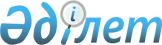 Абай облысы Бесқарағай ауданында стационарлық емес сауда объектілерін орналастыру орындарын айқындау және бекіту туралыАбай облысы Бесқарағай ауданының әкімдігінің 2023 жылғы 14 сәуірдегі № 122 қаулысы. Абай облысының Әділет департаментінде 2023 жылғы 19 сәуірде № 45-18 болып тіркелді
      Қазақстан Республикасының "Қазақстан Республикасындағы жергілікті мемлекеттік басқару және өзін-өзі басқару туралы" Заңының 31-бабының 1-тармағының 4-2) тармақшасына, Қазақстан Республикасының "Құқықтық актілер туралы" Заңының 27-бабымен, Қазақстан Республикасы Ұлттық экономика министрінің міндетін атқарушының 2015 жылғы 27 наурыздағы № 264 бұйрығымен бекітілген (Нормативтік құқықтық актілерді мемлекеттік тіркеу тізілімінде № 11148 болып тіркелген), ішкі сауда қағидаларының 50-1 тармағына сәйкес, Бесқарағай ауданының әкімдігі ҚАУЛЫ ЕТЕДІ:
      1. Абай облысы Бесқарағай ауданында стационарлық емес сауда объектілерін орналастыру орындары осы қаулының қосымшасына сәйкес айқындалсын және бекітілсін.
      2. "Абай облысы Бесқарағай ауданының кәсіпкерлік және ауыл шаруашылығы бөлімі" мемлекеттік мекемесі Қазақстан Республикасының заңнамасында белгіленген тәртіппен:
      1) осы қаулының Абай облысының Әділет департаментінде мемлекеттік тіркелуін;
      2) осы қаулы ресми жарияланғанынан кейін Бесқарағай ауданы әкімдігінің интернет-ресурсында орналастырылуын қамтамасыз етсін.
      3. Бесқарағай ауданы әкімдігінің 2020 жылғы 25 қарашадағы № 367 "Бесқарағай ауданында көшпелі сауданы жүзеге асыруға арналған орындарды белгілеу туралы" (Нормативтік құқықтық актілерді мемлекеттік тіркеу тізілімінде № 7914 тіркелген) қаулысының күші жойылды деп танылсын.
      4. Осы қаулының орындалуын бақылау Бесқарағай ауданы әкімінің жетекшілік ететін орынбасарына жүктелсін.
      5. Осы қаулы алғашқы ресми жарияланған күнінен кейін күнтізбелік он күн өткен соң қолданысқа енгізіледі.  Абай облысы Бесқарағай ауданында стационарлық емес сауда объектілерін орналастыру орындары
					© 2012. Қазақстан Республикасы Әділет министрлігінің «Қазақстан Республикасының Заңнама және құқықтық ақпарат институты» ШЖҚ РМК
				
Т. Муратов
2023 жылғы 14 сәуірдегі
№ 122 қаулысына
қосымша
№
Нақты орналасу орны
Алатын алаңы (шаршы метр)
Сауда қызметін жүзеге асыру кезеңі
Қызмет саласы
Жақын орналасқан инфрақұрылым (ұқсас тауарлар ассортименті сатылатын сауда объектілері, сондай-ақ қоғамдық тамақтану объектілері)
1
Бесқарағай ауылдық округі, Бесқарағай ауылы Тәуелсіздік көшесі (Жастар ресурстық орталығына қарама қарсы)
30
5
Азық-түлік тауарлары
"777" дүкені, Сейфуллин көшесі, 144 а
2
Баскөл ауылдық округі, Қарағайлы ауылы, Тәуелсіздік көшесі, 68
6
5
Азық-түлік тауарлары
"Нур-Айт" дүкені, Тәуелсіздік көшесі, 68
3
Баскөл ауылдық округі, Башкөл ауылы, Абай көшесі, 41
6
5
Азық-түлік тауарлары
"Мадина" дүкені, Абай көшесі, 41
4
Баскөл ауылдық округі, Букебай ауылы, Солнечная көшесі,15
6
5
Азық-түлік тауарлары
"Алия" дүкені, Солнечная көшесі,15
5
Беген ауылдық округі, Беген ауылы, М.Әуезов көшесі, 40
9
5
Азық-түлік тауарлары
жоқ
6
Глуховка ауылдық округі, Глуховка ауылы, Жанғыру көшесі,23
9
5
Азық-түлік тауарлары
жоқ
7
Долон ауылдық округі, Долон ауылы, Амангелды көшесі,19
6
5
Азық-түлік тауарлары
жоқ
8
Долон ауылдық округі, Бөдене ауылы, Молдажанов көшесі,13
6
5
Азық-түлік тауарлары
жоқ
9
Ерназар ауылдық округі, Ерназар ауылы, Ленин көшесі,88
9
5
Азық-түлік тауарлары
"Акку" дүкені, Ленин көшесі,88
10
Жетіжар ауылдық округі, Жетіжар ауылы, Горький көшесі
6
5
Азық-түлік тауарлары
жоқ
11
Канонерка ауылдық округі, Канонерка ауылы, Ленин көшесі
96
5
Азық-түлік тауарлары
"Маяк" дүкені (Ленин көшесі, 17а), "Продукты" дүкені (Ленин көшесі, 53), "Хуторок" дүкені (Ленине көшесі, 28а), "Калина" сауда үйі (Ленин көшесі, 41), "Теремок" дүкені (Ленин көшесі, 136)
12
Канонерка ауылдық округі, Қара - Мырза ауылы, Тәуелсіздік көшесі,8
6
5
Азық-түлік тауарлары
"Арлан Ерке" дүкені, Тәуелсіздік көшесі,8
13
Қарабас ауылдық округі, Қарабас ауылы, Чехов көшесі,17
6
5
Азық-түлік тауарлары
"Адал" дүкені, Чехов көшесі, 17
14
Қарабас ауылдық округі, Өндіріс ауылы, Р.Қошқарбаев көшесі, 5
6
5
Азық-түлік тауарлары
жоқ
15
Мало-Владимировка ауылдық округі, Мало-Владимировка ауылы, Горький көшесі,17
9
5
Азық-түлік тауарлары
"Центральный" дүкені, Горький көшесі,17